NO. 18 JOURNALof theHOUSE OF REPRESENTATIVESof theSTATE OF SOUTH CAROLINA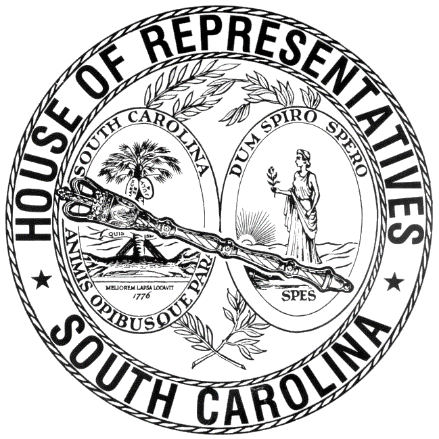 REGULAR SESSION BEGINNING TUESDAY, JANUARY 8, 2019 ________FRIDAY, FEBRUARY 1, 2019(LOCAL SESSION)Indicates Matter StrickenIndicates New MatterThe House assembled at 10:00 a.m.Deliberations were opened with prayer by Rev. Charles E. Seastrunk, Jr., as follows:	Our thought for today is from Psalm 31:15: “Times are in Your hands.” 	Let us pray. We thank You for the gifts You so graciously give to Your people. May the conduct of their lives please You in every way. We thank You for renewing our lives each day as You care for us. Bless each defenders of freedom and first responders as they care and protect us. Bestow Your blessings on our Nation, President, State, Governor, Speaker, staff, and all who give of their time and talents for the good of this State. Heal the wounds, those seen and those hidden, of our brave warriors who suffer and sacrifice for our freedom. Lord, in Your mercy, hear our prayers. Amen.After corrections to the Journal of the proceedings of yesterday, the SPEAKER ordered it confirmed.SENT TO THE SENATEThe following Bills were taken up, read the third time, and ordered sent to the Senate:H. 3472 -- Reps. Murphy, Caskey, Pope, Bryant, Fry, B. Newton, McCoy, Stavrinakis, Ligon, Clemmons and Anderson: A BILL TO AMEND SECTION 23-31-240, CODE OF LAWS OF SOUTH CAROLINA, 1976, RELATING TO PERSONS ALLOWED TO CARRY A CONCEALABLE WEAPON WHILE ON DUTY, SO AS TO INCLUDE THE ATTORNEY GENERAL AND ASSISTANT ATTORNEYS GENERAL IN THE PURVIEW OF THE STATUTE.H. 3446 -- Reps. Pitts, G. M. Smith, Crawford, Caskey, Pope, Bryant and Fry: A BILL TO AMEND SECTION 2-69-10, CODE OF LAWS OF SOUTH CAROLINA, 1976, RELATING TO THE AUTHORITY OF THE STANDING COMMITTEES TO ISSUE SUBPOENAS AND SUBPOENAS DUCES TECUM, SO AS TO AUTHORIZE THE STANDING COMMITTEES TO ISSUE SUBPOENAS OR SUBPOENAS DUCES TECUM TO PRIVATE ENTITIES OR INDIVIDUALS AS REQUIRED BY LAW, INCLUDING, BUT NOT LIMITED TO, FINANCIAL INSTITUTIONS, AND TO DEFINE THE TERM "FINANCIAL INSTITUTION".H. 3369 -- Reps. Bernstein, Erickson, Collins, Brawley, Henegan, Rose, Caskey, Clary, Pope, Bryant, Fry, Wheeler and Henderson-Myers: A BILL TO AMEND THE CODE OF LAWS OF SOUTH CAROLINA, 1976, BY REPEALING SECTION 20-1-300 RELATING TO THE ISSUANCE OF A MARRIAGE LICENSE TO MINORS WHEN THE FEMALE IS PREGNANT OR HAS GIVEN BIRTH TO A CHILD.H. 3135 -- Reps. G. M. Smith, Erickson, Yow, Funderburk, Huggins, Wheeler, Clemmons, Anderson and Henderson-Myers: A BILL TO AMEND THE CODE OF LAWS OF SOUTH CAROLINA, 1976, SO AS TO ENACT THE "WORKFORCE ENHANCEMENT AND MILITARY RECOGNITION ACT"; TO AMEND SECTION 12-6-1171, RELATING TO THE MILITARY RETIREMENT INCOME DEDUCTION, SO AS TO REMOVE CERTAIN LIMITS.H. 3136 -- Reps. G. M. Smith, G. R. Smith, Erickson, Clyburn, B. Newton, V. S. Moss, Yow, W. Newton, Clemmons, Moore and Gilliard: A BILL TO AMEND SECTION 12-6-3790, CODE OF LAWS OF SOUTH CAROLINA, 1976, RELATING TO THE EXCEPTIONAL NEEDS TAX CREDIT, SO AS TO PROVIDE THAT THE CUMULATIVE MAXIMUM ANNUAL CREDIT AMOUNTS ARE INCREASED TO PROVIDE A SCHOLARSHIP TO ANY EXCEPTIONAL NEEDS CHILD OF A MEMBER OF THE ARMED FORCES OF THE UNITED STATES AND WHO IS EITHER ON ACTIVE DUTY OR WAS KILLED IN THE LINE OF DUTY.H. 3137 -- Reps. G. M. Smith, Lucas, Ott, Stavrinakis, Simrill, Rutherford, Pope, Clyburn, S. Williams, Cobb-Hunter, Bailey, Erickson, Bradley, Yow, Forrest, Kirby, Sottile, Murphy, Chellis, Kimmons, Rose, Wheeler, Young, Clemmons, Cogswell, Gilliard, B. Newton, Anderson, Jefferson, Bales, Blackwell, McDaniel, Moore, R. Williams and Henderson-Myers: A BILL TO AMEND CHAPTER 27, TITLE 6, CODE OF LAWS OF SOUTH CAROLINA, 1976, RELATING TO THE STATE AID TO SUBDIVISIONS ACT, SO AS TO CHANGE THE NAME OF THE LOCAL GOVERNMENT FUND, TO DELETE THE REQUIREMENT THAT THE FUND RECEIVE NO LESS THAN FOUR AND ONE-HALF PERCENT OF THE GENERAL FUND REVENUES OF THE LATEST COMPLETED FISCAL YEAR, TO DELETE A PROVISION REGARDING MIDYEAR CUTS, TO PROVIDE THAT THE APPROPRIATION TO THE FUND MUST BE INCREASED BY THE SAME PERCENTAGE THAT GENERAL FUND REVENUES ARE PROJECTED TO INCREASE, IF APPLICABLE, BUT NOT TO EXCEED FIVE PERCENT, TO REQUIRE THAT THE PERCENTAGE INCREASE, IF APPLICABLE, BE INCLUDED IN ALL STAGES OF THE BUDGET PROCESS, TO AMEND THE DISTRIBUTION PERCENTAGE OF THE FUND, AND TO DELETE A PROVISION REQUIRING AMENDMENTS TO THE STATE AID TO SUBDIVISIONS ACT BE INCLUDED IN SEPARATE LEGISLATION.H. 3576 -- Reps. White, Cobb-Hunter, Garvin, Rose, Loftis, Gilliard, Moore, Clemmons and Jefferson: A BILL TO AMEND THE CODE OF LAWS OF SOUTH CAROLINA, 1976, BY ADDING SECTION 59-150-365 SO AS TO ESTABLISH THE SOUTH CAROLINA WORKFORCE INDUSTRY NEEDS SCHOLARSHIP (SC WINS), TO PROVIDE THAT CERTAIN STUDENTS ATTENDING A TWO-YEAR TECHNICAL COLLEGE ARE ELIGIBLE FOR THE SCHOLARSHIP, AND TO PROVIDE ELIGIBILITY REQUIREMENTS.H. 3411 -- Reps. G. R. Smith, W. Newton, Funderburk, Willis, Anderson, Weeks, Erickson, Elliott, R. Williams, Wheeler, Young and Clemmons: A BILL TO AMEND SECTION 12-54-122, CODE OF LAWS OF SOUTH CAROLINA, 1976, RELATING TO TAX LIENS, SO AS TO ALLOW THE DEPARTMENT OF REVENUE TO IMPLEMENT A SYSTEM OF FILING AND INDEXING LIENS WHICH IS ACCESSIBLE TO THE PUBLIC OVER THE INTERNET OR THROUGH OTHER MEANS.ADJOURNMENTAt 10:30 a.m. the House, in accordance with the ruling of the SPEAKER, adjourned to meet at 12:00 noon, Tuesday, February 5.***H. 3135	2H. 3136	2H. 3137	2H. 3369	2H. 3411	3H. 3446	1H. 3472	1H. 3576	3